Publicado en  el 29/07/2014 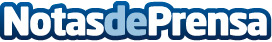 Air Europa abrirá la ruta Madrid-Oporto a partir de octubreA partir de octubre comenzaremos a sumar un destino más dentro de nuestras rutas  europeas. Oporto se suma al grupo de ciudades que estarán conectadas con Madrid y se convierte de esta forma en la segunda ciudad portuguesa cubierta por Air Europa, reforzando las conexiones con el país luso.Datos de contacto:Air EuropaNota de prensa publicada en: https://www.notasdeprensa.es/air-europa-abrira-la-ruta-madrid-oporto-a_1 Categorias: Viaje Turismo http://www.notasdeprensa.es